Working Party 3APT VIEW AND PRELIMINARY APT COMMON PROPOSAL on WRC-19 agenda item 7 (ISSUE H)Agenda Item 7: to consider possible changes, and other options, in response to Resolution 86 (Rev. Marrakesh, 2002) of the Plenipotentiary Conference, an advance publication, coordination, notification and recording procedures for frequency assignments pertaining to satellite networks, in accordance with Resolution 86 (Rev.WRC-07), in order to facilitate rational, efficient and economical use of radio frequencies and any associated orbits, including the geostationary-satellite orbit.Issue H – Modifications to RR Appendix 4 items to be provided for non-geostationary satellite systems not subject to the procedures of Section II of RR Article 91. 	Background The RR Appendix 4 items provided in the various notices published in the BR IFIC are used for multiple purposes. In APIs for frequency assignments to non-GSO networks or systems not subject to coordination under Section II of RR Article 9, this information is typically used by administrations to identify potential interference scenarios to their existing and planned systems and to formulate their comments under RR No. 9.3. In the CR/Cs, for frequency assignments to non-GSO networks or systems subject to coordination under Section II of RR Article 9, this information is used first by the Radiocommunication Bureau to perform the relevant examination including compliance with the RR Article 22 epfd limits and publish its findings in the BR IFIC for administrations to identify/validate potential interference scenarios to their existing and planned systems and to formulate their comments under RR No. 9.52. Recent analysis performed for non-GSO satellite networks or systems based on APIs and CR/Cs as published in the Radiocommunication Bureau International Frequency Information Circular (BR IFIC) have shown that, in some instances, there is a need for additional information in order to properly model the non-GSO satellite systems. Some of these analyses have also led to the revision of Recommendation ITU-R S.1503 with the modifications of input parameters required by the algorithm used by the Radiocommunication Bureau to determine whether a non-GSO FSS system or network meets the equivalent power flux-density (epfd) limits in RR Article 22. To realize the benefits of the revisions to this Recommendation (i.e. increased flexibility for non-GSO system operators to model their non-GSO satellite systems), it is necessary for the input data to be available, and to ensure this can occur this data should be reflected in RR Appendix 4.2. 	DocumentsInput Documents APG19-5/INP-44 (Rev.1) (AUS), 51 (INS), 67 (CHN), 81 (J), 98 (MNG), 108 (MLA & THA), 129 (KOR)Information Documents APG19-5/INF-1 (WMO), 2 (ICAO), 18 (CEPT), 19 (ATU), 20 (CITEL), 22 (RCC)3. 	Summary of discussions3.1	Summary of APT Members’ views3.1.1 	Australia - Document APG19-5/INP-44 (Rev.1)Australia supports the single Method of the CPM Report text.3.1.2 	Indonesia - Document APG19-5/INP-51Indonesia is of the view to support the single method in CPM Report which propose to:  extend the requirement to provide items for frequency assignments of non-GSO systems in frequency bands subject to coordination under Section II of RR Article 9addition of new items in RR Appendix 4 for APIs and notifications for frequency assignments to non-GSO systems in frequency bands not subject to coordination under Section II of RR Article 9add new items in RR Appendix 4 for the provision of information relating to the multiple orbital planes and their relationship with respect to the non-GSO systemadd new RR Appendix 4 data items or modify existing ones to implement changes associated with the revision of Recommendation ITU-R S.1503.3.1.3 	China - Document APG19-5/INP-67China supports the only method outlined in CPM report to address this issue.3.1.4 	Japan - Document APG19-5/INP-81Japan supports the single Method of the CPM Report for Issue H.3.1.5 	Mongolia - Document APG19-5/INP-98Mongolia supports the Method in the Section 3/7/8.4 of the CPM19-2.3.1.6 	Malaysia & Thailand - Document APG19-5/INP-108Malaysia and Thailand support the extension of the data elements in RR Appendix 4 for submitting the APIs and notifications for frequency assignments to non-GSO satellite networks/systems in the frequency bands not subject to coordination for facilitating modelling of non-GSO. Therefore, Malaysia and Thailand support the single Method of the CPM report for this issue.3.1.7 	Korea - Document APG19-5/INP-129The Republic of Korea supports the single Method in the CPM Report to modify RR Appendix 4 to ensure that enough data items are provided to facilitate modelling non-geostationary (non-GSO) satellite systems in order for:the administrations to be able to identify the potential impacts of these systems on their own systems and to formulate their comments to the notifying administration and the Radiocommunication Bureau based on the advance publication information (API) in the case of frequency assignments to non-geostationary satellite systems not subject to coordination under Section II of RR Article 9 (see No. 9.3) or the Coordination Request (CR/C) in the case of frequency assignments to non-GSO satellite systems subject to Section II of RR Article 9 (see No. 9.52), or,the Radiocommunication Bureau to be able to perform an examination with respect to the compliance with the RR Article 22 epfd limits based on the latest version of the algorithm contained in Recommendation ITU-R S.1503. 3.2 	Summary of issues raised during the meetingIt is agreed by consensus to the development Preliminary APT Common Proposal (PACP), as embedded in Section 5.4. 	APT View(s)APT Members support the single Method for the Issue H, as outlined in the CPM19-2 Report.5. 	Preliminary APT Common Proposal(s)_____________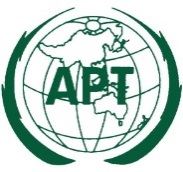 ASIA-PACIFIC TELECOMMUNITYDocument No:The 5th Meeting of the APT Conference PreparatoryGroup for WRC-19 (APG19-5)APG19-5/OUT-1431 July – 6 August 2019, Tokyo, Japan5 August 2019